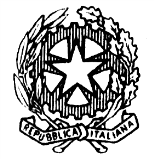 TRIBUNALE DI NOCERA INFERIOREUDIENZA DEL 17.11.2022 ore 09.00 e ss.Giudice: Dott. Federico NOSCHESE ORDINE DI CHIAMATA DEI PROCESSII° Fascia ore 09:00 – 09:30RGT n. 1100-22 – RGNR n. 1330-21 (RGT n. 973/22) – RGNR n. 2443/18 (RGT n. 955/22) – RGNR n. 1351/20(RGT n. 1096/22) – RGNR n. 4143/21(RGT n. 1098/22) – RGNR n. 90/22RGT n. 1153-22 – RGNR n. 6250-20RGT n. 205-21 – RGNR n. 39-20 (RGT n. 179-21) – RGNR n. 3929-19 (RGT n. 1132-21) – RGNR n. 1213-16 (RGT n. 2089-20) – RGNR n. 2088-18 (RGT n. 1009-19) – RGNR n. 4520-17 (RGT n. 213-20) – RGNR n. 8763-15 (RGT n. 2070-20) – RGNR n. 5001-17(RGT n. 431-21)- RGNR n. 843-20 (RGT n 1288-19) – RGNR n. 1002-19 (RGT n 1741-19) - RGNR n. 9303-15 RGT n. 324-22 – RGNR n. 6183-17II° Fascia ore 09:30 – 11:00 (RGT n. 469-19) – RGNR n. 1123-16 N. 2022/13 SIGE N. 2022-33 SIGE (RGT n. 1249-21) – RGNR n. 503-18 RGT n. 882-21) – RGNR n. 2191-20 (RGT n. 1332-20) – RGNR n. 689-19RGT n. 305-22 – RGNR n. 1023-20RGT n. 372-22 – RGNR n. 3930-21III° Fascia ore 11:00 – 12:30 (RGT n. 2361/18) – RGNR n. 2985/19 (RGT n. 444-19) – RGNR n. 8443-15 (RGT n. 764-18) – RGNR n. 2925-16 (RGT n 294-19) – RGNR n. 5165-17 (RGT n. 2900-19) – RGNR n. 678-19 (RGT n. 1473-20) – RGNR n. 5233-19 (RGT n. 91-20) – RGNR n. 91/20IV° Fascia ore 12:30 – 14:30 (RGT n. 89-20) – RGNR n. 2163-16 ore 12:30 (RGT 1696/17) – RGNR n. 3327- 15RGT n. 1392-21 – RGNR n. 3785-20RGT n. 1887-20 – RGNR n. 1401-18RGT n. 1215-21 – RGNR n. 3726-16 (RGT 2217-19) – RGNR n. 364-19 (RGT n. 1181/18) – RGNR n. 2620-17 RGT n. 245-22 – RGNR n. 938-22RGT n. 1576-18 – RGNR n. 5853-17V° Fascia ore 14:30 – 15:30 (RGT n. 1406-20) – RGNR n. 7753-15 (RGT n. 6-21) – RGNR n. 10720-15 ore 14:30